1.-  Puede instar la reforma de la Constitución el/los:a) Asambleas Legislativas de las Comunidades Autónomasb) Presidente del  Gobierno de la Naciónc) Consejos de Gobierno de las Comunidades Autónomas.d) Ninguno de los anteriores2.- La renovación parcial de miembros del Tribunal Constitucional se realiza cada: a) cinco añosb) nueve añosc) tres añosd) seis años3.- España propugna como valores superiores de su ordenamiento jurídico:a) La libertad, la imparcialidad, la equidad y el pluralismo social.b) La autonomía, la justicia, la equidad y el pluralismo social.c) La autonomía, la imparcialidad, la igualdad y el pluralismo político.d) La libertad, la justicia, la igualdad y el pluralismo político.4.- Los Estatutos de Autonomía deberán contener:a) La denominación, organización y sede de las instituciones autónomas propiasb) La denominación de la Comunidad que mejor corresponda a su identidad histórica.c) La delimitación de su territoriod) Todas las respuestas son correctas. 5.- Las Comunidades Autónomas se encuentran sometidas al control  de:a) Los Tribunales de Justiciab) El Tribunal Constitucionalc) El Tribunal de cuentasd) Todas las respuestas son correctas.6.-  ¿Cuál es el órgano ejecutivo de la Unión Europea?a)  El Consejob) El Consejo Europeoc) La Comisiónd) El Presidente de la Comisión7.- Las elecciones al Parlamento Europeo se celebran cada:a) seis añosb) cinco añosc) cuatro añosd) ocho años8.- La elección de un Alcalde, tras unas elecciones locales, se efectúa:a) Directamente en las elecciones locales.b) En sesión extraordinaria al efectoc) En la sesión constitutiva de la Corporaciónd) Por los vecinos exclusivamente.9.- El ejercicio normal de acciones judiciales compete en un Municipio de gran población al/a la/a los:a) Presidenteb) Plenoc) Junta de Gobierno Locald) Anteriores en las materias de sus respectivas competencias.10.- La Ley 39/2015, de 1 de octubre, tiene por objeto regular los principios a los que se ha de ajustar el ejercicio de la iniciativa legislativa y la potestad reglamentaria.  Entre estos principios no se encuentra:a) el principio de simplificación administrativa.b) los principios de necesidad y eficacia.c) el principio de proporcionalidadd) los principios de seguridad jurídica, transparencia y eficiencia.11.- ¿Quién NO puede actuar en representación ante las Administraciones Públicas?a) las personas físicas con capacidad de obrarb) Las corporaciones, asociaciones y fundaciones de interés público reconocidas por la ley, siempre que ello esté previsto en sus Estatutos.c) Las asociaciones de interés particular, siempre que ello esté previsto en sus Estatutos.d) Las personas físicas menores de edad.12.- Los actos dictados prescindiendo total y absolutamente del procedimiento legalmente establecido o de las normas que contienen las reglas esenciales para la formación de la voluntad de los órganos colegiados, se consideran:a) Válidosb) Nulos de pleno derechoc) Anulablesd) Irregulares13.- ¿Quién puede obtener copias de documentos contenidos en un procedimiento que se esté tramitando?a) solo los interesados en élb) cualquier ciudadanoc) Nadied) solo otro órgano administrativo.14.- El silencio administrativo en el recurso de alzada puede ser positivo en el siguiente caso:a) cuando el recurso se presentó contra un acto presunto desestimatorio de la solicitud del ciudadanob) cuando perjudique al ciudadanoc) siempre que beneficie al interés públicod) en ningún supuesto es positivo15.- Contra el acuerdo que resuelva sobre la ampliación de plazos, que deberá ser notificado a los interesados:a) procederá el recurso de alzada.b) procederá el  recurso potestativo de reposiciónc) procederá el recurso extraordinario de revisión.d) no cabrá recurso alguno.16.- Actualmente, la responsabilidad de la Administración se basa en:a) La culpabilidad de la misma como causa de un daño a un tercerob) La existencia real de este daño por la actuación administrativac) La propia responsabilidad del funcionario actuanted) Su actuación ilegítima solamente.17.- Cuando un Tribunal anula un acto administrativo:a) No se responderá por la Administraciónb) Incurrirá en responsabilidad éstac) Puede dar lugar a responsabilidadd) Se presume esta responsabilidad18.- El ejercicio de la acción de responsabilidad pierde su viabilidad a partir del/de los:a) año en que se causó el dañob) seis meses desde dicho dañoc) dos años desde el mismod) no tiene límite alguno19.- Conforme al artículo 64 de la LO 3/2007, el Gobierno deberá aprobar un Plan para la igualdad entre mujeres y hombres en la Administración General del Estado:a) periódicamenteb) anualmentec) al inicio de cada legislaturad) cada cuatro años20.- Los empleados públicos tienen derecho a (señala la incorrecta):a) la inamovilidad en la condición de funcionario de carrerab) la adopción de medidas que favorezcan la conciliación de la vida personal, familiar y laboralc) la formación continua y a la actualización permanente de sus conocimientos y capacidades profesionales, preferentemente fuera del horario laborald) participar en la consecución de los objetivos atribuidos a la unidad donde preste sus servicios y a ser informado por sus superiores de las tareas a desarrollar21.- El Estatuto Básico del Empleado Público tiene por objeto:a) establecer las bases del régimen estatutario de los funcionarios públicos incluidos en su ámbito de aplicaciónb) determinar las normas aplicables al personal laboral al servicio de las administraciones públicasc) a y b son correctasd) ninguna es correcta.22.- Los contratos de suministros y de servicios de prestación sucesiva tendrán un plazo máximo de duración de:a) tres años, incluyendo posibles prórrogasb) cinco años, incluyendo posibles prórrogasc) tres años, sin incluir las posibles prórrogasd) cinco años, sin incluir las posibles prórrogas23.- Según el artículo 8.1 de la Ley 19/2013, la información relativa a los contratos menores:a) deberá realizarse mensualmenteb) deberá realizarse trimestralmentec) podrá realizarse trimestralmented) podrá realizarse semestralmente24.- Las ausencias o faltas de puntualidad al trabajo motivadas por la situación física o psicológica derivada de la violencia de género se considerarán:a) Justificadas cuando así lo determinen las autoridades judicialesb) Justificadas en todo casoc) Justificadas, cuando así lo determinen los servicios sociales de atención o servicios de salud, según proceda.d) Faltas leves.25.- La Ley de Prevención de Riesgos Laborales establece los principios generales relativos a la prevención de los riesgos profesionales para:a) la protección de la seguridad y de la saludb) la eliminación o disminución de los riesgos derivados del trabajoc) la información, la consulta, la participación equilibrada y la formación de los trabajadores en materia preventivad) todas son correctas26.- El compromiso de gasto:a) el acto mediante el cual se autoriza la realización de un gasto determinado por una cuantía cierta o aproximada, reservando a tal fin la totalidad o parte de un crédito presupuestario.b) el acto mediante el cual se acuerda, tras el cumplimiento de los trámites legalmente establecidos, la realización de gastos previamente aprobados por un importe determinado o determinable.c) el acto mediante el que se declara la existencia de un crédito exigible contra la Hacienda Pública estatal o contra la Seguridad Social, derivado de un gasto aprobado y comprometido y que comporta la propuesta de pago correspondiented) Ninguna de las anteriores respuestas es correcta.27.- Si la norma jurídica que establezca una sanción administrativa no fija un plazo específico, las leves prescribirán:a) a los dos añosb) a los seis mesesc) al añod) a los tres meses28.- La incentivación a un particular para que realice una conducta que redunda en beneficio de los demás es propio de la actividad de:a) Servicio públicob) Policíac) Fomentod) Coacción29.- Las sesiones extraordinarias se convocarán como mínimo:a) dos días naturales antesb) veinticuatro horas antesc) dos días hábiles antesd) no se requiere plazo alguno.30.- A los órganos de las Comunidades Autónomas les corresponderá:a) la formulación y aprobación de los Planes urbanísticos con incidencia en la totalidad del territorio autonómico o que tengan carácter supramunicipalb) El control sobre la potestad de planeamiento municipalc) la formulación y aprobación de los Planes que tengan carácter supramunicipald) todas las respuestas son correctasRESERVA31.- El número mínimo de Diputados al Parlamento Europeo por país será de:a) seisb) cincoc) cuatrod) ocho32.-  El recurso de revisión es:a) Unitariob) Ordinarioc) Especiald) Extraordinario33.-  La responsabilidad de la Administración es:a) Ilimitadab) Objetivac) Irreclamabled) Subjetiva34.- La violencia de género a que se refiere la Ley Orgánica 1/2004 comprende:a) únicamente actos de violencia físicab) únicamente actos de violencia psicológicac) actos de violencia física y psicológicad) ninguna es correcta35.- La regulación de los principios de la potestad sancionadora se lleva a cabo en:a) La Ley de Procedimiento Administrativo Común de las Administraciones Públicasb) El Reglamento del procedimiento para el ejercicio de la potestad sancionadorac) La Ley de Régimen Jurídico del Sector Públicod) La Ley de Régimen Jurídico de las Administraciones Públicas y del Procedimiento Administrativo Común.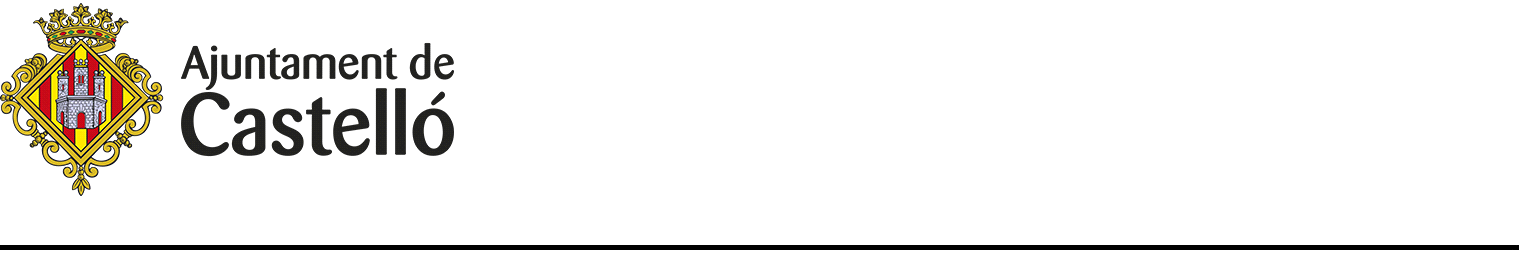 